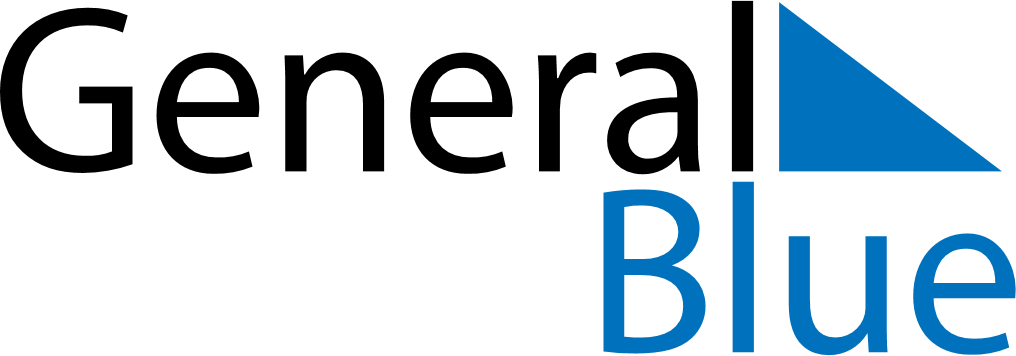 Chile 2028 HolidaysChile 2028 HolidaysDATENAME OF HOLIDAYJanuary 1, 2028SaturdayNew Year’s DayApril 14, 2028FridayGood FridayApril 16, 2028SundayEaster SundayMay 1, 2028MondayLabour DayMay 21, 2028SundayNavy DayJune 29, 2028ThursdaySaints Peter and PaulJuly 16, 2028SundayOur Lady of Mount CarmelAugust 15, 2028TuesdayAssumptionSeptember 18, 2028MondayNational holidaySeptember 19, 2028TuesdayArmy DayOctober 12, 2028ThursdayColumbus DayOctober 27, 2028FridayReformation DayNovember 1, 2028WednesdayAll Saints’ DayDecember 8, 2028FridayImmaculate ConceptionDecember 25, 2028MondayChristmas DayDecember 31, 2028SundayNew Year’s Eve